Mirror and Lens Online Lab					Name:______________________________Go to https://simbucket.com/lensesandmirrors/1- Click on the arrow and the button to make it say MIRROR: 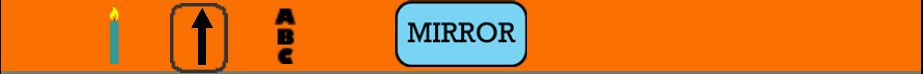 2- Click Ray 1 ON and Ray 2 ON: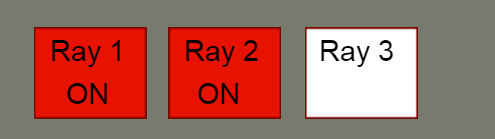 3-Move the object by dragging the arrow to the desired location. Fill in the chart accordingly:CONCAVE MIRRORCONVEX MIRRORDrag the arrow to the right side of the mirror – this becomes a convex mirror.CONVERGING LENS1- Click on the arrow and the button to make it say LENS and CONVERGING: 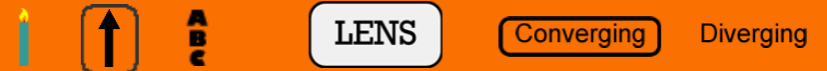 2- Click Ray 1 ON and Ray 2 ON:3-Move the object by dragging the arrow to the desired location. Fill in the chart accordingly:DIVERGING LENS1- Click on the arrow and the button to make it say LENS and DIVERGING: 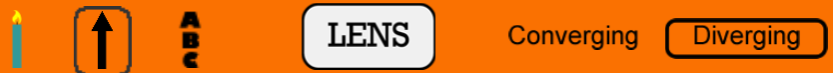 2- Click Ray 1 ON and Ray 2 ON:3-Move the object by dragging the arrow to the desired location. Fill in the chart accordingly:Questions:1. What type of mirror produces ONLY smaller, upright, virtual images? 2. Where would you find a CONVEX MIRROR?3. What type of lens produces ONLY smaller, upright, virtual images?4. What is an example of a CONCAVE MIRROR?Focal LengthObject DistanceObject HeightImage DistanceImage HeightDescribe the Image:Circle all that apply   20 cm   70 cm  15.5 cmReal          or     Virtual        or       NeitherInverted    or     Upright       or       NeitherEnlarged   or   Smaller  or    Same Size   or  Neither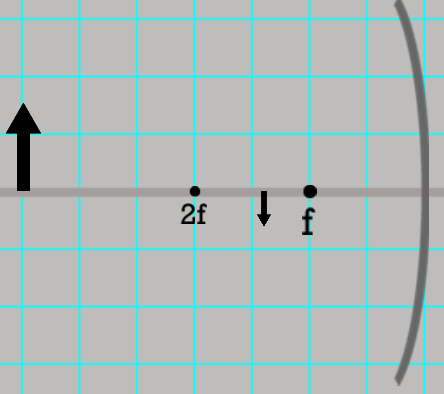 Draw the ray diagram:Draw the ray diagram:Draw the ray diagram:Draw the ray diagram:Draw the ray diagram:Draw the ray diagram:Focal LengthObject DistanceObject HeightImage DistanceImage HeightDescribe the Image:Circle all that apply   20 cm   40 cm   15.5 cmReal          or     Virtual        or       NeitherInverted    or     Upright       or       NeitherEnlarged   or   Smaller  or    Same Size   or  Neither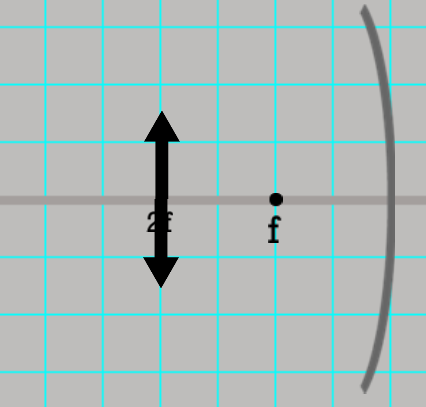 Draw the ray diagram:Draw the ray diagram:Draw the ray diagram:Draw the ray diagram:Draw the ray diagram:Draw the ray diagram:Focal LengthObject DistanceObject HeightImage DistanceImage HeightDescribe the Image:Circle all that apply   20 cm   30 cm  15.5 cmReal          or     Virtual        or       NeitherInverted    or     Upright       or       NeitherEnlarged   or   Smaller  or    Same Size   or  Neither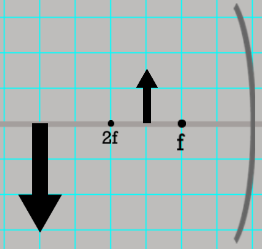 Draw the ray diagram:Draw the ray diagram:Draw the ray diagram:Draw the ray diagram:Draw the ray diagram:Draw the ray diagram:Focal LengthObject DistanceObject HeightImage DistanceImage HeightDescribe the Image:Circle all that apply   20 cm   20 cm  15.5 cmReal          or     Virtual        or       NeitherInverted    or     Upright       or       NeitherEnlarged   or   Smaller  or    Same Size   or  Neither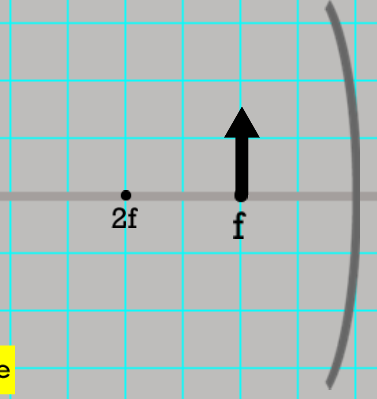 Draw the ray diagram:Draw the ray diagram:Draw the ray diagram:Draw the ray diagram:Draw the ray diagram:Draw the ray diagram:Focal LengthObject DistanceObject HeightImage DistanceImage HeightDescribe the Image:Circle all that apply   20 cm   6 cm  15.5 cmReal          or     Virtual        or       NeitherInverted    or     Upright       or       NeitherEnlarged   or   Smaller  or    Same Size   or  Neither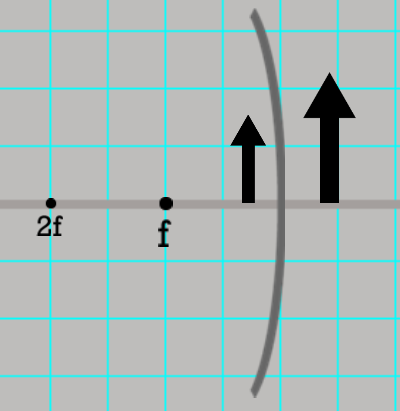 Draw the ray diagram:Draw the ray diagram:Draw the ray diagram:Draw the ray diagram:Draw the ray diagram:Draw the ray diagram:Focal LengthObject DistanceObject HeightImage DistanceImage HeightDescribe the Image:Circle all that apply   20 cm   20 cm  15.5 cmReal          or     Virtual        or       NeitherInverted    or     Upright       or       NeitherEnlarged   or   Smaller  or    Same Size   or  Neither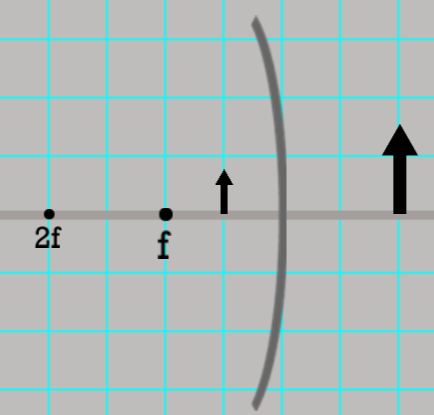 Draw the ray diagram:Draw the ray diagram:Draw the ray diagram:Draw the ray diagram:Draw the ray diagram:Draw the ray diagram:Focal LengthObject DistanceObject HeightImage DistanceImage HeightDescribe the Image:Circle all that apply   20 cm   40 cm  15.5 cmReal          or     Virtual        or       NeitherInverted    or     Upright       or       NeitherEnlarged   or   Smaller  or    Same Size   or  Neither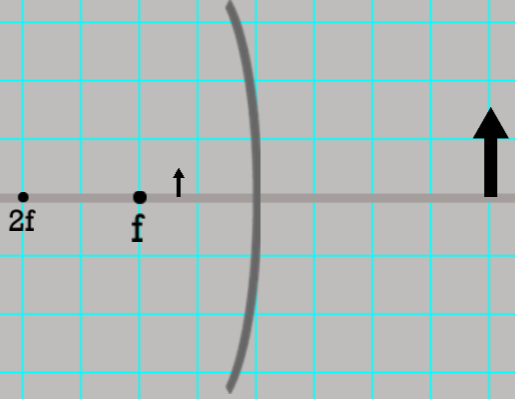 Draw the ray diagram:Draw the ray diagram:Draw the ray diagram:Draw the ray diagram:Draw the ray diagram:Draw the ray diagram:Focal LengthObject DistanceObject HeightImage DistanceImage HeightDescribe the Image:Circle all that apply   20 cm   60 cm  15.5 cmReal          or     Virtual        or       NeitherInverted    or     Upright       or       NeitherEnlarged   or   Smaller  or    Same Size   or  Neither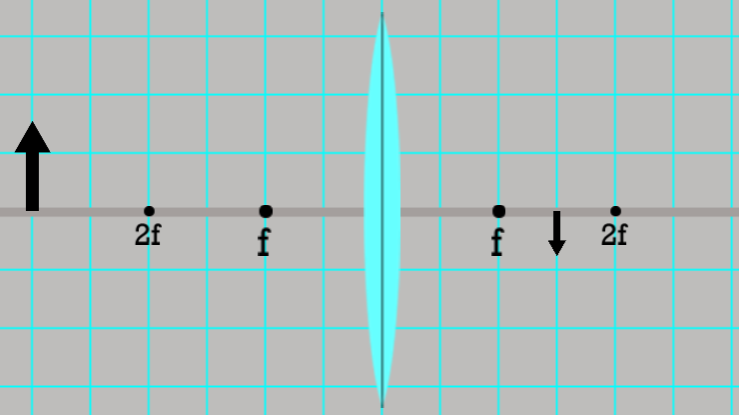 Draw the ray diagram:Draw the ray diagram:Draw the ray diagram:Draw the ray diagram:Draw the ray diagram:Draw the ray diagram:Focal LengthObject DistanceObject HeightImage DistanceImage HeightDescribe the Image:Circle all that apply   20 cm   40 cm  15.5 cmReal          or     Virtual        or       NeitherInverted    or     Upright       or       NeitherEnlarged   or   Smaller  or    Same Size   or  Neither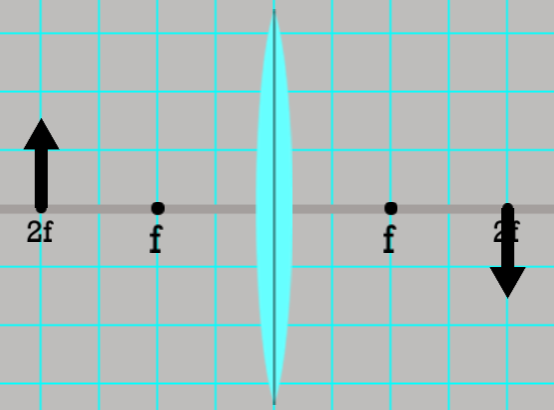 Draw the ray diagram:Draw the ray diagram:Draw the ray diagram:Draw the ray diagram:Draw the ray diagram:Draw the ray diagram:Focal LengthObject DistanceObject HeightImage DistanceImage HeightDescribe the Image:Circle all that apply   20 cm   30 cm  15.5 cmReal          or     Virtual        or       NeitherInverted    or     Upright       or       NeitherEnlarged   or   Smaller  or    Same Size   or  Neither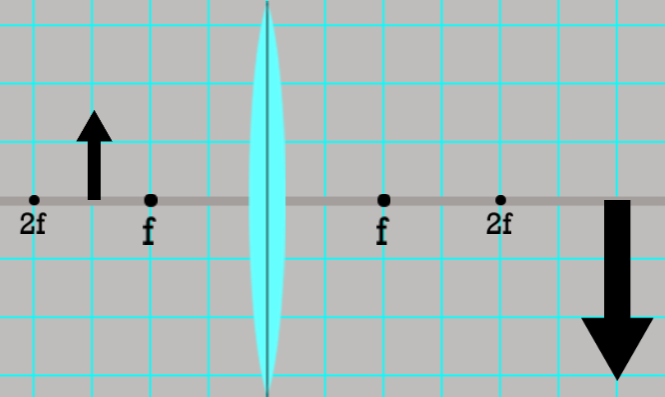 Draw the ray diagram:Draw the ray diagram:Draw the ray diagram:Draw the ray diagram:Draw the ray diagram:Draw the ray diagram:Focal LengthObject DistanceObject HeightImage DistanceImage HeightDescribe the Image:Circle all that apply   20 cm   20 cm  15.5 cmReal          or     Virtual        or       NeitherInverted    or     Upright       or       NeitherEnlarged   or   Smaller  or    Same Size   or  Neither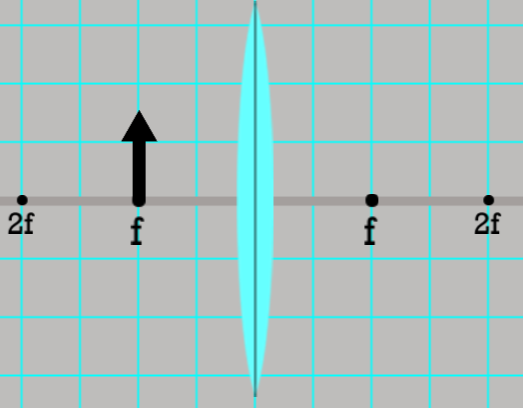 Draw the ray diagram:Draw the ray diagram:Draw the ray diagram:Draw the ray diagram:Draw the ray diagram:Draw the ray diagram:Focal LengthObject DistanceObject HeightImage DistanceImage HeightDescribe the Image:Circle all that apply   20 cm   10 cm  15.5 cmReal          or     Virtual        or       NeitherInverted    or     Upright       or       NeitherEnlarged   or   Smaller  or    Same Size   or  Neither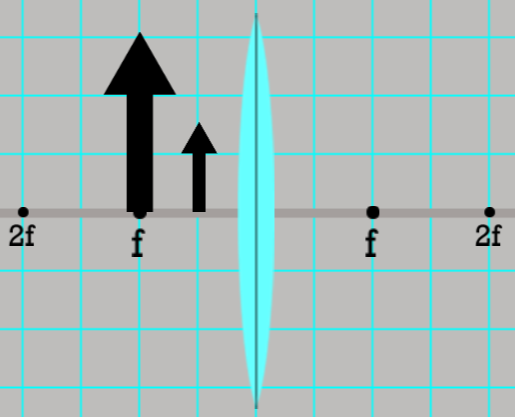 Draw the ray diagram:Draw the ray diagram:Draw the ray diagram:Draw the ray diagram:Draw the ray diagram:Draw the ray diagram:Focal LengthObject DistanceObject HeightImage DistanceImage HeightDescribe the Image:Circle all that apply   20 cm   30 cm  15.5 cmReal          or     Virtual        or       NeitherInverted    or     Upright       or       NeitherEnlarged   or   Smaller  or    Same Size   or  Neither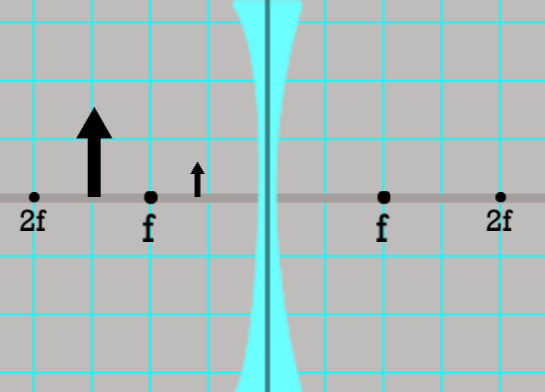 Draw the ray diagram:Draw the ray diagram:Draw the ray diagram:Draw the ray diagram:Draw the ray diagram:Draw the ray diagram:Focal LengthObject DistanceObject HeightImage DistanceImage HeightDescribe the Image:Circle all that apply   20 cm   20 cm  15.5 cmReal          or     Virtual        or       NeitherInverted    or     Upright       or       NeitherEnlarged   or   Smaller  or    Same Size   or  Neither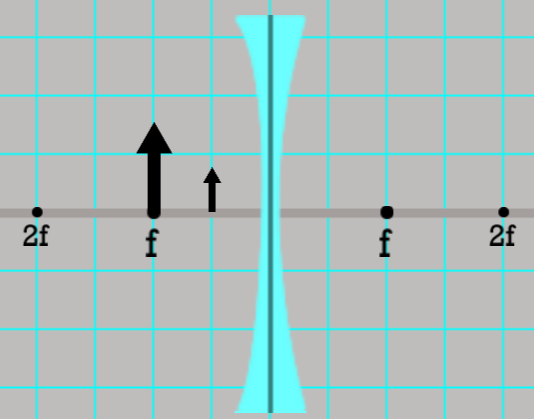 Draw the ray diagram:Draw the ray diagram:Draw the ray diagram:Draw the ray diagram:Draw the ray diagram:Draw the ray diagram: